285 spots: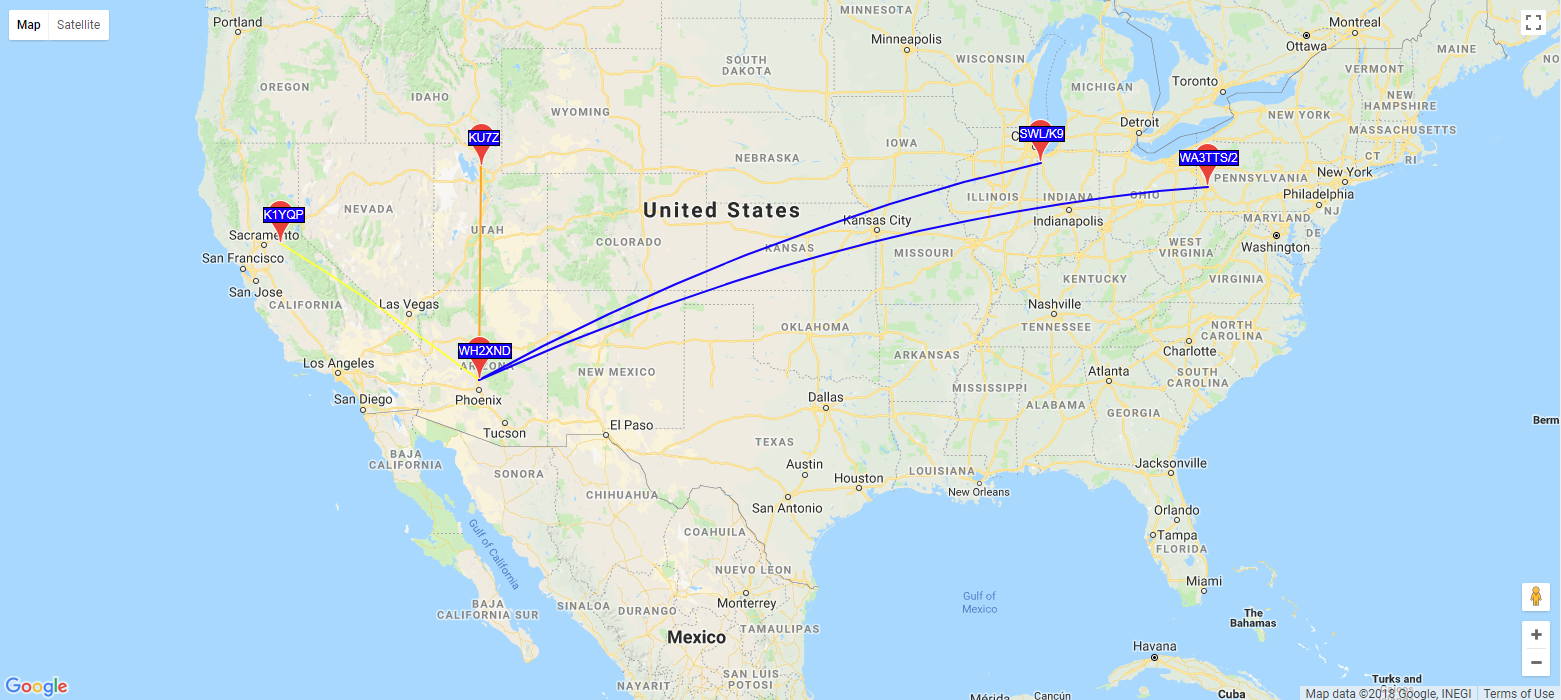 TimestampCallMHzSNRDriftGridPwrReporterRGridkmaz 2018-02-21 16:48  WH2XND  0.075596  -23  0  DM33xt  1  SWL/K9  EN61  2350  61  2018-02-21 16:44  WH2XND  0.075596  -22  0  DM33xt  1  SWL/K9  EN61  2350  61  2018-02-21 16:40  WH2XND  0.075596  -23  0  DM33xt  1  SWL/K9  EN61  2350  61  2018-02-21 16:36  WH2XND  0.075596  -22  0  DM33xt  1  SWL/K9  EN61  2350  61  2018-02-21 16:32  WH2XND  0.075596  -23  0  DM33xt  1  SWL/K9  EN61  2350  61  2018-02-21 16:28  WH2XND  0.075596  -24  0  DM33xt  1  SWL/K9  EN61  2350  61  2018-02-21 16:24  WH2XND  0.075596  -22  0  DM33xt  1  SWL/K9  EN61  2350  61  2018-02-21 16:20  WH2XND  0.075596  -22  0  DM33xt  1  SWL/K9  EN61  2350  61  2018-02-21 16:16  WH2XND  0.075596  -22  0  DM33xt  1  SWL/K9  EN61  2350  61  2018-02-21 16:12  WH2XND  0.075596  -23  0  DM33xt  1  SWL/K9  EN61  2350  61  2018-02-21 16:08  WH2XND  0.075596  -24  0  DM33xt  1  SWL/K9  EN61  2350  61  2018-02-21 16:04  WH2XND  0.075596  -23  0  DM33xt  1  SWL/K9  EN61  2350  61  2018-02-21 16:00  WH2XND  0.075596  -24  0  DM33xt  1  SWL/K9  EN61  2350  61  2018-02-21 15:56  WH2XND  0.075596  -24  0  DM33xt  1  SWL/K9  EN61  2350  61  2018-02-21 15:52  WH2XND  0.075596  -23  0  DM33xt  1  SWL/K9  EN61  2350  61  2018-02-21 15:48  WH2XND  0.075596  -23  0  DM33xt  1  SWL/K9  EN61  2350  61  2018-02-21 15:44  WH2XND  0.075596  -23  0  DM33xt  1  SWL/K9  EN61  2350  61  2018-02-21 15:40  WH2XND  0.075596  -24  0  DM33xt  1  SWL/K9  EN61  2350  61  2018-02-21 15:36  WH2XND  0.075596  -23  0  DM33xt  1  SWL/K9  EN61  2350  61  2018-02-21 15:32  WH2XND  0.075596  -23  0  DM33xt  1  SWL/K9  EN61  2350  61  2018-02-21 15:28  WH2XND  0.075596  -23  0  DM33xt  1  SWL/K9  EN61  2350  61  2018-02-21 15:24  WH2XND  0.075596  -27  0  DM33xt  1  SWL/K9  EN61  2350  61  2018-02-21 15:20  WH2XND  0.075596  -27  0  DM33xt  1  SWL/K9  EN61  2350  61  2018-02-21 15:16  WH2XND  0.075596  -27  0  DM33xt  1  SWL/K9  EN61  2350  61  2018-02-21 11:56  WH2XND  0.075595  -20  0  DM33xt  1  K1YQP  CM98op  951  307  2018-02-21 11:48  WH2XND  0.075594  -26  0  DM33xt  1  WA3TTS/2  EN90xn  2915  66  2018-02-21 11:40  WH2XND  0.075594  -24  0  DM33xt  1  WA3TTS/2  EN90xn  2915  66  2018-02-21 11:32  WH2XND  0.075594  -25  0  DM33xt  1  WA3TTS/2  EN90xn  2915  66  2018-02-21 11:08  WH2XND  0.075594  -28  0  DM33xt  1  WA3TTS/2  EN90xn  2915  66  2018-02-21 11:04  WH2XND  0.075594  -30  0  DM33xt  1  WA3TTS/2  EN90xn  2915  66  2018-02-21 11:00  WH2XND  0.075594  -30  0  DM33xt  1  WA3TTS/2  EN90xn  2915  66  2018-02-21 10:52  WH2XND  0.075594  -26  0  DM33xt  1  WA3TTS/2  EN90xn  2915  66  2018-02-21 10:44  WH2XND  0.075594  -25  0  DM33xt  1  WA3TTS/2  EN90xn  2915  66  2018-02-21 10:32  WH2XND  0.075594  -27  0  DM33xt  1  WA3TTS/2  EN90xn  2915  66  2018-02-21 10:28  WH2XND  0.075594  -27  0  DM33xt  1  WA3TTS/2  EN90xn  2915  66  2018-02-21 10:24  WH2XND  0.075594  -28  0  DM33xt  1  WA3TTS/2  EN90xn  2915  66  2018-02-21 09:52  WH2XND  0.075594  -24  0  DM33xt  1  WA3TTS/2  EN90xn  2915  66  2018-02-21 09:48  WH2XND  0.075594  -21  0  DM33xt  1  WA3TTS/2  EN90xn  2915  66  2018-02-21 09:44  WH2XND  0.075594  -20  0  DM33xt  1  WA3TTS/2  EN90xn  2915  66  2018-02-21 09:36  WH2XND  0.075594  -21  0  DM33xt  1  WA3TTS/2  EN90xn  2915  66  2018-02-21 09:32  WH2XND  0.075594  -21  0  DM33xt  1  WA3TTS/2  EN90xn  2915  66  2018-02-21 09:28  WH2XND  0.075594  -21  0  DM33xt  1  WA3TTS/2  EN90xn  2915  66  2018-02-21 09:24  WH2XND  0.075594  -20  0  DM33xt  1  WA3TTS/2  EN90xn  2915  66  2018-02-21 09:20  WH2XND  0.075594  -20  0  DM33xt  1  WA3TTS/2  EN90xn  2915  66  2018-02-21 09:16  WH2XND  0.075594  -19  0  DM33xt  1  WA3TTS/2  EN90xn  2915  66  2018-02-21 09:12  WH2XND  0.075594  -18  0  DM33xt  1  WA3TTS/2  EN90xn  2915  66  2018-02-21 09:08  WH2XND  0.075594  -18  0  DM33xt  1  WA3TTS/2  EN90xn  2915  66  2018-02-21 09:04  WH2XND  0.075594  -18  0  DM33xt  1  WA3TTS/2  EN90xn  2915  66  2018-02-21 09:00  WH2XND  0.075594  -18  0  DM33xt  1  WA3TTS/2  EN90xn  2915  66  2018-02-21 08:56  WH2XND  0.075594  -19  0  DM33xt  1  WA3TTS/2  EN90xn  2915  66  2018-02-21 08:52  WH2XND  0.075594  -19  0  DM33xt  1  WA3TTS/2  EN90xn  2915  66  2018-02-21 08:48  WH2XND  0.075594  -20  0  DM33xt  1  WA3TTS/2  EN90xn  2915  66  2018-02-21 08:44  WH2XND  0.075594  -21  0  DM33xt  1  WA3TTS/2  EN90xn  2915  66  2018-02-21 08:40  WH2XND  0.075594  -21  0  DM33xt  1  WA3TTS/2  EN90xn  2915  66  2018-02-21 08:36  WH2XND  0.075594  -19  0  DM33xt  1  WA3TTS/2  EN90xn  2915  66  2018-02-21 08:32  WH2XND  0.075594  -19  0  DM33xt  1  WA3TTS/2  EN90xn  2915  66  2018-02-21 08:28  WH2XND  0.075594  -24  0  DM33xt  1  WA3TTS/2  EN90xn  2915  66  2018-02-21 08:24  WH2XND  0.075594  -28  0  DM33xt  1  WA3TTS/2  EN90xn  2915  66  2018-02-21 08:20  WH2XND  0.075594  -26  0  DM33xt  1  WA3TTS/2  EN90xn  2915  66  2018-02-21 08:16  WH2XND  0.075594  -26  0  DM33xt  1  WA3TTS/2  EN90xn  2915  66  2018-02-21 08:12  WH2XND  0.075594  -25  0  DM33xt  1  WA3TTS/2  EN90xn  2915  66  2018-02-21 08:08  WH2XND  0.075594  -24  0  DM33xt  1  WA3TTS/2  EN90xn  2915  66  2018-02-21 08:04  WH2XND  0.075594  -27  0  DM33xt  1  WA3TTS/2  EN90xn  2915  66  2018-02-21 08:00  WH2XND  0.075594  -27  0  DM33xt  1  WA3TTS/2  EN90xn  2915  66  2018-02-21 07:56  WH2XND  0.075594  -27  0  DM33xt  1  WA3TTS/2  EN90xn  2915  66  2018-02-21 07:48  WH2XND  0.075594  -29  0  DM33xt  1  WA3TTS/2  EN90xn  2915  66  2018-02-21 07:44  WH2XND  0.075594  -29  0  DM33xt  1  WA3TTS/2  EN90xn  2915  66  2018-02-21 07:40  WH2XND  0.075594  -28  0  DM33xt  1  WA3TTS/2  EN90xn  2915  66  2018-02-21 07:36  WH2XND  0.075594  -29  0  DM33xt  1  WA3TTS/2  EN90xn  2915  66  2018-02-21 07:32  WH2XND  0.075594  -26  0  DM33xt  1  WA3TTS/2  EN90xn  2915  66  2018-02-21 07:24  WH2XND  0.075594  -29  0  DM33xt  1  WA3TTS/2  EN90xn  2915  66  2018-02-21 07:20  WH2XND  0.075594  -30  0  DM33xt  1  WA3TTS/2  EN90xn  2915  66  2018-02-21 07:16  WH2XND  0.075594  -29  0  DM33xt  1  WA3TTS/2  EN90xn  2915  66  2018-02-21 07:12  WH2XND  0.075594  -29  0  DM33xt  1  WA3TTS/2  EN90xn  2915  66  2018-02-21 07:08  WH2XND  0.075594  -30  0  DM33xt  1  WA3TTS/2  EN90xn  2915  66  2018-02-21 06:36  WH2XND  0.075594  -30  0  DM33xt  1  WA3TTS/2  EN90xn  2915  66  2018-02-21 06:32  WH2XND  0.075594  -29  0  DM33xt  1  WA3TTS/2  EN90xn  2915  66  2018-02-21 06:24  WH2XND  0.075594  -31  0  DM33xt  1  WA3TTS/2  EN90xn  2915  66  2018-02-21 06:20  WH2XND  0.075594  -28  -1  DM33xt  1  WA3TTS/2  EN90xn  2915  66  2018-02-21 06:16  WH2XND  0.075594  -27  0  DM33xt  1  WA3TTS/2  EN90xn  2915  66  2018-02-21 06:00  WH2XND  0.075594  -32  0  DM33xt  1  WA3TTS/2  EN90xn  2915  66  2018-02-21 05:40  WH2XND  0.075594  -30  0  DM33xt  1  WA3TTS/2  EN90xn  2915  66  2018-02-21 05:36  WH2XND  0.075594  -29  0  DM33xt  1  WA3TTS/2  EN90xn  2915  66  2018-02-21 05:32  WH2XND  0.075594  -32  0  DM33xt  1  WA3TTS/2  EN90xn  2915  66  2018-02-21 05:24  WH2XND  0.075594  -33  0  DM33xt  1  WA3TTS/2  EN90xn  2915  66  2018-02-21 02:28  WH2XND  0.075595  -15  0  DM33xt  1  K1YQP  CM98op  951  307  2018-02-21 02:24  WH2XND  0.075595  -16  0  DM33xt  1  K1YQP  CM98op  951  307  2018-02-21 02:20  WH2XND  0.075595  -16  0  DM33xt  1  K1YQP  CM98op  951  307  2018-02-21 02:16  WH2XND  0.075595  -18  0  DM33xt  1  K1YQP  CM98op  951  307  2018-02-21 02:12  WH2XND  0.075595  -16  0  DM33xt  1  K1YQP  CM98op  951  307  2018-02-21 02:08  WH2XND  0.075595  -16  0  DM33xt  1  K1YQP  CM98op  951  307  2018-02-21 02:04  WH2XND  0.075595  -16  0  DM33xt  1  K1YQP  CM98op  951  307  2018-02-21 02:00  WH2XND  0.075595  -18  0  DM33xt  1  K1YQP  CM98op  951  307  2018-02-21 01:56  WH2XND  0.075595  -21  0  DM33xt  1  K1YQP  CM98op  951  307  2018-02-21 01:52  WH2XND  0.075595  -23  0  DM33xt  1  K1YQP  CM98op  951  307  2018-02-21 01:48  WH2XND  0.075595  -21  0  DM33xt  1  K1YQP  CM98op  951  307  2018-02-21 01:44  WH2XND  0.075595  -20  0  DM33xt  1  K1YQP  CM98op  951  307  2018-02-21 01:40  WH2XND  0.075595  -19  0  DM33xt  1  K1YQP  CM98op  951  307  2018-02-21 01:36  WH2XND  0.075595  -19  0  DM33xt  1  K1YQP  CM98op  951  307  2018-02-21 01:32  WH2XND  0.075595  -19  0  DM33xt  1  K1YQP  CM98op  951  307  2018-02-21 01:28  WH2XND  0.075595  -19  0  DM33xt  1  K1YQP  CM98op  951  307  2018-02-21 01:28  WH2XND  0.075595  -29  0  DM33xt  1  KU7Z  DN41af  825  0  2018-02-21 01:24  WH2XND  0.075595  -16  0  DM33xt  1  K1YQP  CM98op  951  307  2018-02-21 01:20  WH2XND  0.075595  -16  0  DM33xt  1  K1YQP  CM98op  951  307  2018-02-21 01:16  WH2XND  0.075595  -16  0  DM33xt  1  K1YQP  CM98op  951  307  2018-02-21 01:12  WH2XND  0.075595  -17  0  DM33xt  1  K1YQP  CM98op  951  307  2018-02-21 01:08  WH2XND  0.075595  -19  0  DM33xt  1  K1YQP  CM98op  951  307  2018-02-21 01:04  WH2XND  0.075595  -19  0  DM33xt  1  K1YQP  CM98op  951  307  2018-02-21 01:00  WH2XND  0.075595  -18  0  DM33xt  1  K1YQP  CM98op  951  307  2018-02-21 00:56  WH2XND  0.075595  -17  0  DM33xt  1  K1YQP  CM98op  951  307  2018-02-21 00:52  WH2XND  0.075595  -20  0  DM33xt  1  K1YQP  CM98op  951  307  2018-02-21 00:48  WH2XND  0.075595  -20  0  DM33xt  1  K1YQP  CM98op  951  307  2018-02-21 00:44  WH2XND  0.075595  -23  0  DM33xt  1  K1YQP  CM98op  951  307  2018-02-21 00:40  WH2XND  0.075595  -23  0  DM33xt  1  K1YQP  CM98op  951  307  2018-02-21 00:36  WH2XND  0.075595  -22  0  DM33xt  1  K1YQP  CM98op  951  307  2018-02-21 00:32  WH2XND  0.075595  -20  0  DM33xt  1  K1YQP  CM98op  951  307  2018-02-21 00:28  WH2XND  0.075595  -19  0  DM33xt  1  K1YQP  CM98op  951  307  2018-02-21 00:24  WH2XND  0.075595  -18  0  DM33xt  1  K1YQP  CM98op  951  307  2018-02-21 00:20  WH2XND  0.075595  -17  0  DM33xt  1  K1YQP  CM98op  951  307  2018-02-21 00:16  WH2XND  0.075595  -17  0  DM33xt  1  K1YQP  CM98op  951  307  2018-02-21 00:12  WH2XND  0.075595  -17  0  DM33xt  1  K1YQP  CM98op  951  307  2018-02-21 00:04  WH2XND  0.075595  -16  0  DM33xt  1  K1YQP  CM98op  951  307  2018-02-21 00:00  WH2XND  0.075595  -16  0  DM33xt  1  K1YQP  CM98op  951  307  2018-02-20 23:56  WH2XND  0.075595  -17  0  DM33xt  1  K1YQP  CM98op  951  307  2018-02-20 23:52  WH2XND  0.075595  -17  0  DM33xt  1  K1YQP  CM98op  951  307  2018-02-20 23:48  WH2XND  0.075595  -17  0  DM33xt  1  K1YQP  CM98op  951  307  2018-02-20 23:44  WH2XND  0.075595  -18  0  DM33xt  1  K1YQP  CM98op  951  307  2018-02-20 23:40  WH2XND  0.075595  -18  0  DM33xt  1  K1YQP  CM98op  951  307  2018-02-20 23:36  WH2XND  0.075595  -19  0  DM33xt  1  K1YQP  CM98op  951  307  2018-02-20 23:32  WH2XND  0.075595  -19  0  DM33xt  1  K1YQP  CM98op  951  307  2018-02-20 23:28  WH2XND  0.075595  -19  0  DM33xt  1  K1YQP  CM98op  951  307  2018-02-20 23:28  WH2XND  0.075596  -28  0  DM33xt  1  SWL/K9  EN61  2350  61  2018-02-20 23:24  WH2XND  0.075595  -19  0  DM33xt  1  K1YQP  CM98op  951  307  2018-02-20 23:24  WH2XND  0.075596  -27  0  DM33xt  1  SWL/K9  EN61  2350  61  2018-02-20 23:20  WH2XND  0.075595  -20  0  DM33xt  1  K1YQP  CM98op  951  307  2018-02-20 23:20  WH2XND  0.075596  -27  0  DM33xt  1  SWL/K9  EN61  2350  61  2018-02-20 23:16  WH2XND  0.075595  -19  0  DM33xt  1  K1YQP  CM98op  951  307  2018-02-20 23:16  WH2XND  0.075596  -26  0  DM33xt  1  SWL/K9  EN61  2350  61  2018-02-20 23:12  WH2XND  0.075595  -20  0  DM33xt  1  K1YQP  CM98op  951  307  2018-02-20 23:08  WH2XND  0.075596  -26  0  DM33xt  1  SWL/K9  EN61  2350  61  2018-02-20 23:08  WH2XND  0.075595  -21  0  DM33xt  1  K1YQP  CM98op  951  307  2018-02-20 23:04  WH2XND  0.075595  -22  0  DM33xt  1  K1YQP  CM98op  951  307  2018-02-20 23:04  WH2XND  0.075596  -26  0  DM33xt  1  SWL/K9  EN61  2350  61  2018-02-20 23:00  WH2XND  0.075596  -26  0  DM33xt  1  SWL/K9  EN61  2350  61  2018-02-20 23:00  WH2XND  0.075595  -22  0  DM33xt  1  K1YQP  CM98op  951  307  2018-02-20 22:56  WH2XND  0.075596  -26  0  DM33xt  1  SWL/K9  EN61  2350  61  2018-02-20 22:56  WH2XND  0.075595  -23  0  DM33xt  1  K1YQP  CM98op  951  307  2018-02-20 22:52  WH2XND  0.075595  -23  0  DM33xt  1  K1YQP  CM98op  951  307  2018-02-20 22:52  WH2XND  0.075596  -25  0  DM33xt  1  SWL/K9  EN61  2350  61  2018-02-20 22:48  WH2XND  0.075595  -23  0  DM33xt  1  K1YQP  CM98op  951  307  2018-02-20 22:48  WH2XND  0.075596  -26  0  DM33xt  1  SWL/K9  EN61  2350  61  2018-02-20 22:44  WH2XND  0.075596  -24  0  DM33xt  1  SWL/K9  EN61  2350  61  2018-02-20 22:44  WH2XND  0.075595  -24  0  DM33xt  1  K1YQP  CM98op  951  307  2018-02-20 22:40  WH2XND  0.075596  -25  0  DM33xt  1  SWL/K9  EN61  2350  61  2018-02-20 22:40  WH2XND  0.075595  -24  0  DM33xt  1  K1YQP  CM98op  951  307  2018-02-20 22:36  WH2XND  0.075595  -24  0  DM33xt  1  K1YQP  CM98op  951  307  2018-02-20 22:36  WH2XND  0.075596  -24  0  DM33xt  1  SWL/K9  EN61  2350  61  2018-02-20 22:32  WH2XND  0.075595  -25  0  DM33xt  1  K1YQP  CM98op  951  307  2018-02-20 22:32  WH2XND  0.075596  -24  0  DM33xt  1  SWL/K9  EN61  2350  61  2018-02-20 22:28  WH2XND  0.075596  -24  0  DM33xt  1  SWL/K9  EN61  2350  61  2018-02-20 22:28  WH2XND  0.075595  -25  0  DM33xt  1  K1YQP  CM98op  951  307  2018-02-20 22:24  WH2XND  0.075596  -24  0  DM33xt  1  SWL/K9  EN61  2350  61  2018-02-20 22:24  WH2XND  0.075595  -24  0  DM33xt  1  K1YQP  CM98op  951  307  2018-02-20 22:20  WH2XND  0.075596  -23  0  DM33xt  1  SWL/K9  EN61  2350  61  2018-02-20 22:20  WH2XND  0.075595  -25  0  DM33xt  1  K1YQP  CM98op  951  307  2018-02-20 22:16  WH2XND  0.075595  -26  0  DM33xt  1  K1YQP  CM98op  951  307  2018-02-20 22:16  WH2XND  0.075596  -23  0  DM33xt  1  SWL/K9  EN61  2350  61  2018-02-20 22:12  WH2XND  0.075596  -24  0  DM33xt  1  SWL/K9  EN61  2350  61  2018-02-20 22:12  WH2XND  0.075595  -26  0  DM33xt  1  K1YQP  CM98op  951  307  2018-02-20 22:08  WH2XND  0.075595  -25  0  DM33xt  1  K1YQP  CM98op  951  307  2018-02-20 22:08  WH2XND  0.075596  -24  0  DM33xt  1  SWL/K9  EN61  2350  61  2018-02-20 22:04  WH2XND  0.075595  -25  0  DM33xt  1  K1YQP  CM98op  951  307  2018-02-20 22:04  WH2XND  0.075596  -23  0  DM33xt  1  SWL/K9  EN61  2350  61  2018-02-20 22:00  WH2XND  0.075596  -24  0  DM33xt  1  SWL/K9  EN61  2350  61  2018-02-20 22:00  WH2XND  0.075595  -25  0  DM33xt  1  K1YQP  CM98op  951  307  2018-02-20 21:56  WH2XND  0.075595  -24  0  DM33xt  1  K1YQP  CM98op  951  307  2018-02-20 21:56  WH2XND  0.075596  -23  0  DM33xt  1  SWL/K9  EN61  2350  61  2018-02-20 21:52  WH2XND  0.075596  -23  0  DM33xt  1  SWL/K9  EN61  2350  61  2018-02-20 21:52  WH2XND  0.075595  -24  0  DM33xt  1  K1YQP  CM98op  951  307  2018-02-20 21:48  WH2XND  0.075596  -23  0  DM33xt  1  SWL/K9  EN61  2350  61  2018-02-20 21:48  WH2XND  0.075595  -24  0  DM33xt  1  K1YQP  CM98op  951  307  2018-02-20 21:44  WH2XND  0.075595  -23  0  DM33xt  1  K1YQP  CM98op  951  307  2018-02-20 21:44  WH2XND  0.075596  -24  0  DM33xt  1  SWL/K9  EN61  2350  61  2018-02-20 21:40  WH2XND  0.075595  -23  0  DM33xt  1  K1YQP  CM98op  951  307  2018-02-20 21:40  WH2XND  0.075596  -24  0  DM33xt  1  SWL/K9  EN61  2350  61  2018-02-20 21:36  WH2XND  0.075595  -23  0  DM33xt  1  K1YQP  CM98op  951  307  2018-02-20 21:36  WH2XND  0.075596  -26  0  DM33xt  1  SWL/K9  EN61  2350  61  2018-02-20 21:32  WH2XND  0.075595  -23  0  DM33xt  1  K1YQP  CM98op  951  307  2018-02-20 21:32  WH2XND  0.075596  -26  0  DM33xt  1  SWL/K9  EN61  2350  61  2018-02-20 21:28  WH2XND  0.075595  -24  0  DM33xt  1  K1YQP  CM98op  951  307  2018-02-20 21:28  WH2XND  0.075595  -26  0  DM33xt  1  SWL/K9  EN61  2350  61  2018-02-20 21:24  WH2XND  0.075596  -24  0  DM33xt  1  SWL/K9  EN61  2350  61  2018-02-20 21:24  WH2XND  0.075595  -23  0  DM33xt  1  K1YQP  CM98op  951  307  2018-02-20 21:20  WH2XND  0.075596  -24  0  DM33xt  1  SWL/K9  EN61  2350  61  2018-02-20 21:20  WH2XND  0.075595  -23  0  DM33xt  1  KU7Z  DN41af  825  0  2018-02-20 21:16  WH2XND  0.075596  -24  0  DM33xt  1  SWL/K9  EN61  2350  61  2018-02-20 21:16  WH2XND  0.075595  -21  0  DM33xt  1  KU7Z  DN41af  825  0  2018-02-20 21:12  WH2XND  0.075595  -21  0  DM33xt  1  KU7Z  DN41af  825  0  2018-02-20 21:12  WH2XND  0.075596  -23  0  DM33xt  1  SWL/K9  EN61  2350  61  2018-02-20 21:08  WH2XND  0.075596  -23  0  DM33xt  1  SWL/K9  EN61  2350  61  2018-02-20 21:08  WH2XND  0.075595  -21  0  DM33xt  1  KU7Z  DN41af  825  0  2018-02-20 21:04  WH2XND  0.075596  -23  0  DM33xt  1  SWL/K9  EN61  2350  61  2018-02-20 21:04  WH2XND  0.075595  -21  0  DM33xt  1  KU7Z  DN41af  825  0  2018-02-20 21:00  WH2XND  0.075596  -23  0  DM33xt  1  SWL/K9  EN61  2350  61  2018-02-20 21:00  WH2XND  0.075595  -22  0  DM33xt  1  KU7Z  DN41af  825  0  2018-02-20 20:56  WH2XND  0.075595  -20  0  DM33xt  1  KU7Z  DN41af  825  0  2018-02-20 20:56  WH2XND  0.075596  -23  0  DM33xt  1  SWL/K9  EN61  2350  61  2018-02-20 20:52  WH2XND  0.075596  -23  0  DM33xt  1  SWL/K9  EN61  2350  61  2018-02-20 20:52  WH2XND  0.075595  -21  0  DM33xt  1  KU7Z  DN41af  825  0  2018-02-20 20:48  WH2XND  0.075596  -24  0  DM33xt  1  SWL/K9  EN61  2350  61  2018-02-20 20:48  WH2XND  0.075595  -20  0  DM33xt  1  KU7Z  DN41af  825  0  2018-02-20 20:44  WH2XND  0.075595  -19  0  DM33xt  1  KU7Z  DN41af  825  0  2018-02-20 20:44  WH2XND  0.075596  -24  0  DM33xt  1  SWL/K9  EN61  2350  61  2018-02-20 20:40  WH2XND  0.075595  -20  0  DM33xt  1  KU7Z  DN41af  825  0  2018-02-20 20:40  WH2XND  0.075596  -24  0  DM33xt  1  SWL/K9  EN61  2350  61  2018-02-20 20:36  WH2XND  0.075596  -24  0  DM33xt  1  SWL/K9  EN61  2350  61  2018-02-20 20:36  WH2XND  0.075595  -20  0  DM33xt  1  KU7Z  DN41af  825  0  2018-02-20 20:32  WH2XND  0.075596  -24  0  DM33xt  1  SWL/K9  EN61  2350  61  2018-02-20 20:32  WH2XND  0.075595  -21  0  DM33xt  1  KU7Z  DN41af  825  0  2018-02-20 20:28  WH2XND  0.075595  -21  0  DM33xt  1  KU7Z  DN41af  825  0  2018-02-20 20:28  WH2XND  0.075596  -23  0  DM33xt  1  SWL/K9  EN61  2350  61  2018-02-20 20:24  WH2XND  0.075595  -22  0  DM33xt  1  KU7Z  DN41af  825  0  2018-02-20 20:24  WH2XND  0.075596  -23  0  DM33xt  1  SWL/K9  EN61  2350  61  2018-02-20 20:20  WH2XND  0.075595  -22  0  DM33xt  1  KU7Z  DN41af  825  0  2018-02-20 20:20  WH2XND  0.075596  -22  0  DM33xt  1  SWL/K9  EN61  2350  61  2018-02-20 20:16  WH2XND  0.075595  -27  0  DM33xt  1  KU7Z  DN41af  825  0  2018-02-20 20:16  WH2XND  0.075596  -22  0  DM33xt  1  SWL/K9  EN61  2350  61  2018-02-20 20:12  WH2XND  0.075596  -23  0  DM33xt  1  SWL/K9  EN61  2350  61  2018-02-20 20:12  WH2XND  0.075595  -28  0  DM33xt  1  KU7Z  DN41af  825  0  2018-02-20 20:08  WH2XND  0.075595  -28  0  DM33xt  1  KU7Z  DN41af  825  0  2018-02-20 20:08  WH2XND  0.075596  -21  0  DM33xt  1  SWL/K9  EN61  2350  61  2018-02-20 20:08  WH2XND  0.075595  -23  0  DM33xt  1  K1YQP  CM98op  951  307  2018-02-20 20:04  WH2XND  0.075595  -26  0  DM33xt  1  KU7Z  DN41af  825  0  2018-02-20 20:04  WH2XND  0.075596  -22  0  DM33xt  1  SWL/K9  EN61  2350  61  2018-02-20 20:00  WH2XND  0.075595  -24  0  DM33xt  1  KU7Z  DN41af  825  0  2018-02-20 20:00  WH2XND  0.075596  -22  0  DM33xt  1  SWL/K9  EN61  2350  61  2018-02-20 19:56  WH2XND  0.075595  -23  0  DM33xt  1  KU7Z  DN41af  825  0  2018-02-20 19:56  WH2XND  0.075596  -21  0  DM33xt  1  SWL/K9  EN61  2350  61  2018-02-20 19:52  WH2XND  0.075595  -24  0  DM33xt  1  KU7Z  DN41af  825  0  2018-02-20 19:52  WH2XND  0.075596  -22  0  DM33xt  1  SWL/K9  EN61  2350  61  2018-02-20 19:48  WH2XND  0.075595  -23  0  DM33xt  1  KU7Z  DN41af  825  0  2018-02-20 19:48  WH2XND  0.075596  -22  0  DM33xt  1  SWL/K9  EN61  2350  61  2018-02-20 19:44  WH2XND  0.075595  -24  0  DM33xt  1  KU7Z  DN41af  825  0  2018-02-20 19:44  WH2XND  0.075596  -22  0  DM33xt  1  SWL/K9  EN61  2350  61  2018-02-20 19:40  WH2XND  0.075595  -24  0  DM33xt  1  KU7Z  DN41af  825  0  2018-02-20 19:40  WH2XND  0.075596  -21  0  DM33xt  1  SWL/K9  EN61  2350  61  2018-02-20 19:36  WH2XND  0.075596  -21  0  DM33xt  1  SWL/K9  EN61  2350  61  2018-02-20 19:32  WH2XND  0.075596  -21  0  DM33xt  1  SWL/K9  EN61  2350  61  2018-02-20 19:28  WH2XND  0.075596  -22  0  DM33xt  1  SWL/K9  EN61  2350  61  2018-02-20 19:24  WH2XND  0.075596  -21  0  DM33xt  1  SWL/K9  EN61  2350  61  2018-02-20 19:20  WH2XND  0.075596  -21  0  DM33xt  1  SWL/K9  EN61  2350  61  2018-02-20 19:16  WH2XND  0.075596  -22  0  DM33xt  1  SWL/K9  EN61  2350  61  2018-02-20 19:12  WH2XND  0.075596  -21  0  DM33xt  1  SWL/K9  EN61  2350  61  2018-02-20 19:08  WH2XND  0.075596  -21  0  DM33xt  1  SWL/K9  EN61  2350  61  2018-02-20 19:04  WH2XND  0.075596  -22  0  DM33xt  1  SWL/K9  EN61  2350  61  2018-02-20 19:00  WH2XND  0.075596  -22  0  DM33xt  1  SWL/K9  EN61  2350  61  2018-02-20 18:56  WH2XND  0.075596  -21  0  DM33xt  1  SWL/K9  EN61  2350  61  2018-02-20 18:52  WH2XND  0.075596  -21  0  DM33xt  1  SWL/K9  EN61  2350  61  2018-02-20 18:48  WH2XND  0.075596  -21  0  DM33xt  1  SWL/K9  EN61  2350  61  2018-02-20 18:44  WH2XND  0.075596  -22  0  DM33xt  1  SWL/K9  EN61  2350  61  2018-02-20 18:40  WH2XND  0.075596  -21  0  DM33xt  1  SWL/K9  EN61  2350  61  2018-02-20 18:36  WH2XND  0.075596  -21  0  DM33xt  1  SWL/K9  EN61  2350  61  2018-02-20 18:32  WH2XND  0.075596  -23  0  DM33xt  1  SWL/K9  EN61  2350  61  2018-02-20 18:28  WH2XND  0.075596  -21  0  DM33xt  1  SWL/K9  EN61  2350  61  2018-02-20 18:24  WH2XND  0.075596  -21  0  DM33xt  1  SWL/K9  EN61  2350  61  2018-02-20 18:20  WH2XND  0.075596  -21  0  DM33xt  1  SWL/K9  EN61  2350  61  2018-02-20 18:16  WH2XND  0.075596  -21  0  DM33xt  1  SWL/K9  EN61  2350  61  2018-02-20 18:12  WH2XND  0.075596  -22  0  DM33xt  1  SWL/K9  EN61  2350  61  2018-02-20 18:08  WH2XND  0.075596  -23  0  DM33xt  1  SWL/K9  EN61  2350  61  2018-02-20 18:04  WH2XND  0.075596  -21  0  DM33xt  1  SWL/K9  EN61  2350  61  2018-02-20 18:00  WH2XND  0.075596  -21  0  DM33xt  1  SWL/K9  EN61  2350  61  2018-02-20 17:56  WH2XND  0.075596  -25  0  DM33xt  1  SWL/K9  EN61  2350  61  2018-02-20 17:52  WH2XND  0.075596  -24  0  DM33xt  1  SWL/K9  EN61  2350  61  2018-02-20 17:48  WH2XND  0.075596  -22  0  DM33xt  1  SWL/K9  EN61  2350  61  2018-02-20 17:44  WH2XND  0.075596  -23  0  DM33xt  1  SWL/K9  EN61  2350  61  2018-02-20 17:40  WH2XND  0.075596  -21  0  DM33xt  1  SWL/K9  EN61  2350  61  2018-02-20 17:36  WH2XND  0.075596  -22  0  DM33xt  1  SWL/K9  EN61  2350  61  2018-02-20 17:32  WH2XND  0.075596  -23  0  DM33xt  1  SWL/K9  EN61  2350  61  2018-02-20 17:28  WH2XND  0.075596  -22  0  DM33xt  1  SWL/K9  EN61  2350  61  2018-02-20 17:24  WH2XND  0.075596  -26  0  DM33xt  1  SWL/K9  EN61  2350  61  2018-02-20 17:20  WH2XND  0.075596  -22  0  DM33xt  1  SWL/K9  EN61  2350  61  2018-02-20 17:16  WH2XND  0.075596  -23  0  DM33xt  1  SWL/K9  EN61  2350  61  2018-02-20 17:12  WH2XND  0.075596  -21  0  DM33xt  1  SWL/K9  EN61  2350  61  2018-02-20 17:08  WH2XND  0.075596  -20  0  DM33xt  1  SWL/K9  EN61  2350  61  2018-02-20 17:04  WH2XND  0.075596  -23  0  DM33xt  1  SWL/K9  EN61  2350  61 